Spodnie sportowe czyli wygonie i modne!Zastanawiasz się jak nosić spodnie sportowe ? Zobacz nasze propozycje!Wygoda i elegancja połączenie idealne Bardzo często kobiety stoją przed trudnym wyborem, czy wyglądać elegancko czy też postawić na wygodę. Bardzo często wydaje się, że nie da się połączyć tych dwóch rzeczy. W sklepie Eye Fof Fashion wierzymy, że to moda jest dla nas a nie odwrotnie. Tworzymy bazę odzieży znanych i cenionych na rynku marek. W sprzedaży posiadamy zarówno spodnie sportowe jak i suknie wieczorowe na każdą okazje, spódnice, bluzki, płaszcze oraz żakiety. Coś dla siebie znajdą tu także kobiety o większych rozmiarach. Wszytko c posiadamy w sklepie jest tworzone z myślą o myślą wygodzie i elegancji. Dlatego nawet spodnie sportowe od nas doskonale sprawdzą się do codziennych stylizacji. 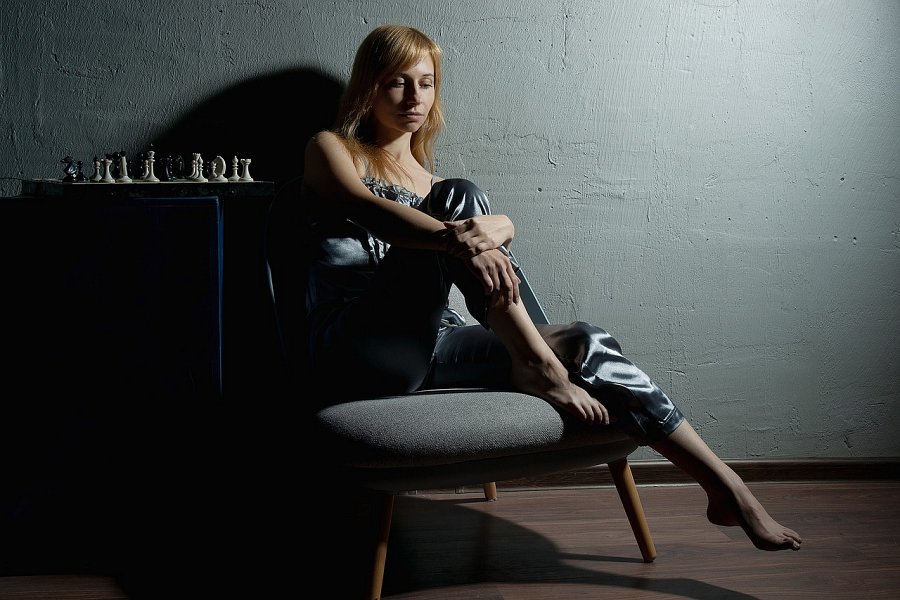 Spodnie sportowe Pewnie każda z nas na myśl o nich wyobraża sobie mało kobiece, rozciągnięte dresy. Jednak dziś spodnie sportowe to obowiązkowy element wyposażenia każdej szafy używany nie tylko na siłowni czy podczas choroby. Na naszej stronie znajdziesz gotowe stylizacje, które mogą posłużyć jako inspiracja. Możesz wykorzystać je podczas jesiennych, codziennych outfitów do pracy! Zapraszamy!